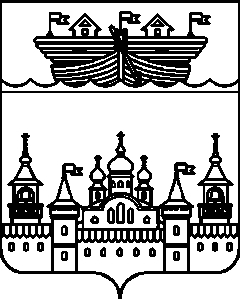 АДМИНИСТРАЦИЯ НАХРАТОВСКОГО  СЕЛЬСОВЕТА ВОСКРЕСЕНСКОГО МУНИЦИПАЛЬНОГО  РАЙОНА    НИЖЕГОРОДСКОЙ  ОБЛАСТИРАСПОРЯЖЕНИЕОб утверждении Плана работы комиссии по соблюдению требований к служебному поведению муниципальных служащих администрации Нахратовского сельсовета и урегулированию конфликта интересов на 2017 годВ соответствии с Федеральными законами от 06.10.2003 года № 131-ФЗ « Об общих принципах организации местного самоуправления в Российской Федерации», от 25 декабря 2008 года №273-ФЗ «О противодействии коррупции», законом Нижегородской области от 7 марта 2008 года №20-ФЗ «О противодействии коррупции в Нижегородской области», в целях повышения эффективности работы по противодействию коррупции в администрации Нахратовского сельсовета Воскресенского муниципального района Нижегородской области:1.Утвердить План работы комиссии по соблюдению требований к служебному поведению муниципальных служащих администрации Нахратовского  сельсовета и урегулированию конфликта интересов на 2017 год, согласно приложению.         2.Обнародовать настоящее решение на информационном стенде администрации и разместить на официальном сайте администрации Воскресенского муниципального района в  информационно – телекоммуникационной сети Интернет.3.Контроль над исполнением настоящего распоряжения оставляю за собой.4.Настоящее решение вступает в силу со дня его подписания.	Глава администрации	 							С. Н. СолодоваПриложениеУтверждено распоряжением администрацииНахратовского сельсоветаВоскресенского муниципального района Нижегородской областиот 03 марта  2017 года №6-рПлан работы комиссии по соблюдению требований к служебному поведению муниципальных служащих администрации Нахратовского сельсовета  и урегулированию конфликта интересов на 2017 год.03 марта 2017 года	№6-р№п\пНаименование мероприятияСроки исполненияОтветственныеза исполнение1Рассмотрение материалов проверки, свидетельствующих о предоставлении муниципальными служащими недостоверных и (или) неполных сведений о доходах, по мере поступленияматериалов проверкиСолодова С. Н.2Рассмотрение заявлений муниципальных служащих о невозможности по объективным причинам представить сведения о доходах, об имуществе и обязательствах имущественного характера своих супруги (супруга) и  (или) несовершеннолетних детейпо мере поступления заявленийСолодова С. Н.3Рассмотрение материалов проверки (информации), свидетельствующих о несоблюдении муниципальным служащим ограничений и запретов, требований к служебному поведению и (или) требований об урегулировании конфликта интересовпо мере поступленияматериалов проверкиСолодова С. Н.4Рассмотрение обращений бывших муниципальных служащих о даче согласия на замещение должности на условиях трудового договора в организации и (или) выполнение в данной организации работы (оказание данной организации услуги) в течение месяца стоимостью более ста тысяч рублей на условиях гражданско-правового договора (гражданско-правовых договоров), если отдельные функции государственного, муниципального (административного) управления данной организацией входили в должностные (служебные) обязанности муниципального служащегопо мере поступления обращенийСолодова С. Н.5Рассмотрение уведомлений муниципальных служащих о выполнении иной оплачиваемой деятельностиПо мере поступленийСолодова С. Н.6Проведение анализа писем и обращений граждан на предмет наличия в них признаков заинтересованности муниципальных служащих администрации, которые могут привести к конфликту интересовВесь периодСолодова С. Н.7Проведение разъяснительной работы среди муниципальных служащих о соблюдении требований к служебному поведению и предотвращению конфликта интересовВ течение годаСолодова С. Н.8Подведение итогов работы комиссии в 2017 году, утверждение плана работы на 2018 годфевраль 2018 годаСолодова С. Н.